5 класс ФГТ.Тема урока: «Хроматизм, отклонение, модуляция»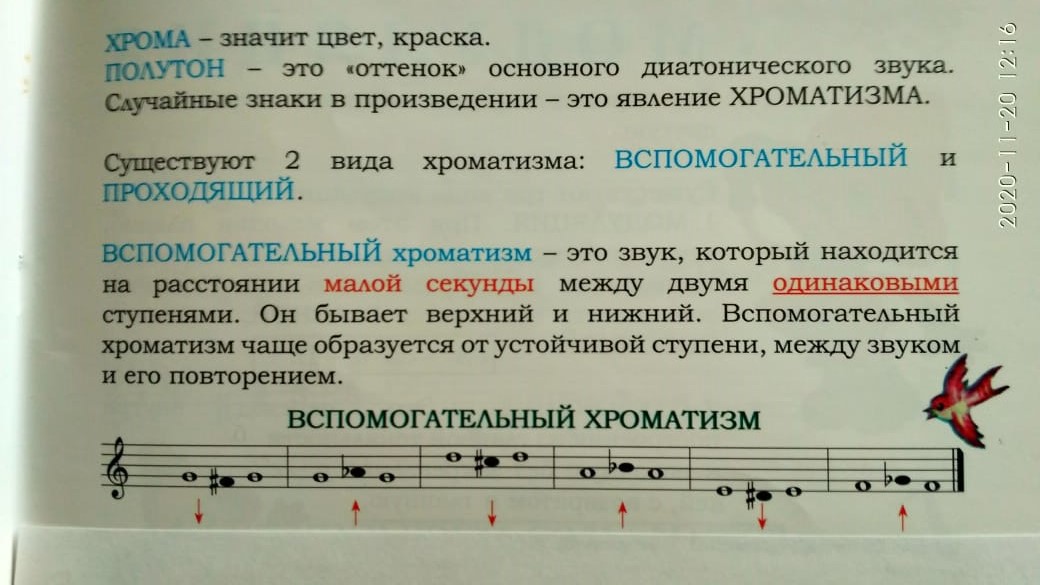 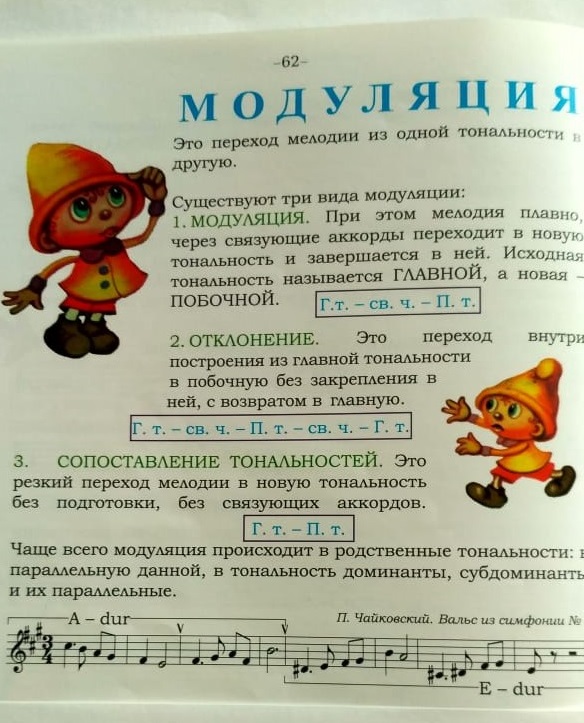 Задание: 1. Новую тему переписать в тетрадь и выучить её.2. Построить Ум 5 3 в тональностях Ля-мажор, фа # минор, Ми b –мажор, до-минор, играть и петь их.3. I ч №: 497 – петь с дирижированием.   II ч №: 114